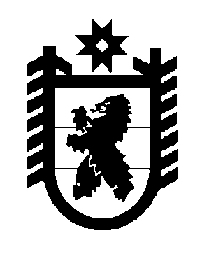 Российская Федерация Республика Карелия    ПРАВИТЕЛЬСТВО РЕСПУБЛИКИ КАРЕЛИЯПОСТАНОВЛЕНИЕот 14 мая 2013 года № 155-Пг. Петрозаводск О внесении изменений в постановление  Правительства  Республики Карелия от 26 июня 2012 года  № 200-ППравительство Республики Карелия  п о с т а н о в л я е т:Внести в постановление Правительства  Республики Карелия                        от 26 июня 2012 года № 200-П «О конкурсном отборе начинающих фермеров на право получения гранта на создание и развитие крестьянского (фермерского) хозяйства и единовременной помощи на бытовое обустройство» (Собрание законодательства Республики Карелия, 2012,              № 6, ст. 1160; № 10, ст. 1808) следующие изменения:1) в Порядке проведения конкурсного отбора начинающих фермеров на право получения гранта на создание и развитие крестьянского (фермерского) хозяйства и единовременной помощи на бытовое обустройство, утвержденном указанным постановлением:а) пункт 2 изложить в следующей редакции:«2. Направления деятельности сельскохозяйственного производства для начинающих фермеров определены  мероприятием 1 «Поддержка начинающих фермеров» раздела 3 подпрограммы «Поддержка малых форм хозяйствования» государственной программы «Развитие агропро-мышленного комплекса и охотничьего хозяйства Республики Карелия на 2013-2020 годы», утвержденной распоряжением Правительства Республики Карелия от 18 января 2013 года № 36р-П, а именно:молочное и мясное скотоводство;овцеводство;кролиководство;птицеводство;пчеловодство;растениеводство (за исключением семенного картофелеводства).»;б) пункт 6 изложить в следующей редакции:«6. В Конкурсном отборе могут принять участие индивидуальные предприниматели – главы крестьянских (фермерских) хозяйств                    (далее – Претендент), соответствующие условиям, утвержденным приложением № 2 к приказу Министерства сельского хозяйства Российской Федерации от 22 марта 2012 года № 197 «О реализации постановления Правительства Российской Федерации от 28 февраля              2012 года № 166» (далее – приказ № 197).»;в) в пункте 8:абзац  восьмой признать утратившим силу;подпункт «д»  изложить   в следующей редакции:«д) копии договоров (предварительных договоров) о реализации сельскохозяйственной продукции на сумму более 30000 рублей;»;абзацы тринадцатый и четырнадцатый изложить в следующей редакции:«При подаче заявки Претендент может предоставить дополнительно любые документы, в том числе рекомендательное письмо (письма) от органов местного самоуправления, или общественных организаций, или поручителей, копию свидетельства о праве собственности (договора аренды) на земельный участок сельскохозяйственного назначения. Дополнительно представленные документы подлежат включению в опись.Комиссия запрашивает в налоговом органе копию свидетельства о государственной регистрации физического лица в качестве индиви-дуального предпринимателя – главы крестьянского (фермерского) хозяйства, копию свидетельства о постановке на учет в налоговом органе, в администрации сельского (городского) поселения, городского округа справку, подтверждающую ведение Претендентом личного подсобного хозяйства в течение последних 3 лет.»;г) пункт 10 изложить в следующей редакции:«10. Конкурсный отбор проводится в два этапа. На первом этапе Комиссия:  а) рассматривает заявку и прилагаемые к ней документы, подтверждающие соответствие Претендента условиям, установленным в приложении № 2 к приказу № 197;б) рассматривает заявку и прилагаемые к ней документы на соответствие  пункту 8 настоящего Порядка.По результатам рассмотрения Комиссия принимает решение о допуске Претендента или об отказе в допуске ко второму этапу Конкурсного отбора.Основаниями для отказа в допуске Претендента ко второму этапу Конкурсного отбора являются:несоответствие Претендента условиям, установленным в приложении № 2 к приказу № 197;несоответствие заявки и прилагаемых к ней документов  требованиям пункта 8 настоящего Порядка.На втором этапе Конкурсного отбора Комиссия по итогам оценки заявок и прилагаемых к ним документов, а также очного собеседования с каждым Претендентом определяет победителей Конкурсного отбора. Заявки и очное собеседование оцениваются по следующим критериям:При принятии решения о предоставлении гранта, единовременной помощи Комиссия, наряду с информацией, указанной в документах Претендента, положительно учитывает (по одному баллу за положительный ответ):условия проживания Претендента и высокую степень его бытового обустройства по месту нахождения крестьянского (фермерского) хозяйства;отдаленность крестьянского (фермерского) хозяйства от крупных населенных пунктов;наличие собственных каналов сбыта производимой сельско-хозяйственной продукции;членство в сельскохозяйственных потребительских кооперативах;социальную и бюджетную ответственность;наличие производственных фондов и их хорошее состояние;наличие племенных сельскохозяйственных животных;наличие земель сельскохозяйственного назначения;деловую репутацию и кредитную историю;итоговые аттестационные оценки выпускника, указанные в приложении к документу об образовании;рекомендации и просьбы органов местного самоуправления, физических лиц, общественных организаций, поручителей;общественную активность и ответственность Претендента.Победителями Конкурсного отбора являются Претенденты, получившие наибольшее количество баллов, при равном количестве баллов – заявка с более ранними датой и временем регистрации.»;д) абзац четвертый пункта 16 признать утратившим силу;е)  приложение № 1 к Порядку изложить в следующей редакции:                                                                                     «Приложение № 1 к ПорядкуВ Комиссию по конкурсному отбору                                                        начинающих фермеров на право получения гранта на создание и развитиекрестьянского (фермерского) хозяйства и единовременной помощи на бытовое обустройствоЗАЯВКАна участие в конкурсном отборе начинающих фермеровна право получения гранта на создание и развитиекрестьянского (фермерского) хозяйства и единовременнойпомощи на бытовое обустройствоПретендент: ____________________________________________________                  (фамилия, имя, отчество полностью (последнее при наличии)1. Информация по состоянию на «___»____________ 20__ года:2. Я, _________________________________________________________,            (фамилия, имя, отчество полностью (последнее при наличии)  глава крестьянского (фермерского) хозяйства, подтверждаю, что:1) ознакомлен и согласен с условиями участия и отбора индивидуальных предпринимателей   –  глав  крестьянских  (фермерских)  хозяйств  на  право получения  гранта  на  создание  и  развитие   крестьянского  (фермерского) хозяйства (далее – грант) и единовременной помощи на  бытовое  обустройство (далее – единовременная помощь),  установленных в  ведомственной  целевой   программе  «Поддержка  начинающих  фермеров  на  период  2012-2014  годов»,   утвержденной приказом Министерства сельского хозяйства Российской Федерации от  6 марта 2012 года № 172,  а  также  в  приказе  Министерства сельского хозяйства Российской Федерации от 22 марта 2012 года № 197                 «О реализации постановления  Правительства  Российской  Федерации                  от 28 февраля 2012 года № 166» (далее – приказ № 197);2)  соответствую  условиям,  установленным в приложении № 2 к  приказу № 197, о чем предоставляю опись документов на ____ листах в 2 экземплярах;3)   в случае признания меня победителем обязуюсь:а) заключить Соглашение с Министерством сельского, рыбного и охотничьего хозяйства Республики Карелия;б) оплачивать за счет собственных средств не менее 10% стоимости каждого наименования приобретений, указанных в плане расходов;в) использовать грант и единовременную помощь в течение 12 месяцев со дня поступления средств на расчетный счет только по плану расходов и использовать имущество, закупаемое за счет гранта, исключительно на развитие моего хозяйства;г) осуществлять деятельность  хозяйства в  течение не  менее  пяти  лет после получения гранта;д) предоставлять отчетность в Министерство сельского, рыбного и охотничьего хозяйства Республики Карелия в установленные сроки.Планирую  создать в хозяйстве не менее одного постоянного рабочего места на каждые 500 тыс. рублей гранта;4) согласен на передачу и обработку персональных данных в соответствии с законодательством Российской Федерации._________________________________ (подпись)«___»___________ 20___ г.Опись прилагаемых документов*__________________   * Составляется в двух экземплярах.Фамилия, имя, отчество __________________________ подпись ____________Заявку принял специалист Министерства сельского, рыбного и охотничьего хозяйства Республики Карелия:____________________________________________________________________(фамилия, имя, отчество)Подпись________________   дата_____________________   время ___________»;2) пункт 5 Положения о комиссии по конкурсному отбору начинающих фермеров на право получения гранта на создание и развитие крестьянского (фермерского) хозяйства и единовременной помощи на бытовое обустройство, утвержденного указанным постановлением, после слов «в день проведения» дополнить словами «второго этапа»;3) дополнить пунктом 4 следующего содержания:«4. Утвердить Порядок предоставления начинающим фермерам гранта на создание и развитие крестьянского (фермерского) хозяйства и единовременной помощи на бытовое обустройство (приложение № 3).»;4) дополнить приложением № 3 следующего содержания:Порядок предоставления начинающим фермерам гранта на создание и развитие крестьянского (фермерского) хозяйства и единовременной помощи на бытовое обустройство1. Основанием для предоставления индивидуальному предпринимателю – главе  крестьянского (фермерского) хозяйства, признанному победившим в конкурсном отборе  на право получения гранта на создание и развитие крестьянского (фермерского) хозяйства и единовременной помощи на бытовое обустройство (далее – грант, единовременная помощь, получатель), являются:протокол комиссии по отбору начинающих фермеров на право получения гранта на создание и развитие крестьянского (фермерского) хозяйства и единовременной помощи на бытовое обустройство с указанием победителей конкурсного отбора (далее – протокол); соглашение о предоставлении гранта, единовременной помощи, заключенное между Министерством сельского, рыбного и охотничьего хозяйства Республики Карелия и получателем (далее – Министерство, Соглашение).2. В случае отказа получателя от заключения Соглашения, а также при нарушении получателем срока, установленного пунктом 13 Порядка проведения конкурсного отбора начинающих фермеров на право получения гранта на создание и развитие крестьянского (фермерского) хозяйства и единовременной помощи на бытовое обустройство, утвержденного настоящим постановлением, право на получение гранта, единовременной помощи переходит к главе  крестьянского (фермерского) хозяйства, заявка которого по результатам рассмотрения и оценки имеет следующий наивысший балл в протоколе.3. Министерство в пределах учтенных на лицевом счете № 03062001370 в Управлении Федерального казначейства по Республике Карелия ассигнований, лимитов бюджетных обязательств и предельных объемов оплаты денежных обязательств осуществляет перечисление на счет получателя, открытый в кредитной организации, суммы гранта и единовременной помощи в размере, определенном  протоколом, в течение четырех рабочих дней с даты заключения Соглашения.4. Получатель предоставляет отчетность об использовании гранта и единовременной помощи в порядке, установленном  Соглашением.5. В случае установления Министерством или органом финансового контроля факта нарушения получателем обязательств, принятых при получении граната и единовременной помощи, а также нецелевого использования гранта и единовременной помощи получатель возвращает в доход бюджета Республики Карелия и бюджета Российской Федерации неправомерно использованную сумму гранта, единовременной помощи в течение 10 дней со дня получения акта проверки.В случае установления Министерством или органом финансового контроля факта нарушения условий предоставления гранта и единовременной помощи, получатель возвращает в доход бюджета Республики Карелия и бюджета Российской Федерации неиспользованную сумму гранта и единовременной помощи в течение 10 дней со дня получения акта проверки.».            Глава Республики  Карелия                                                              А.П. ХудилайненКритерии оценки    
ПретендентаПоказательБаллОбъем годовой выручки  
от реализации продукции
на дату окончания      
реализации бизнес-планадо 250 тыс. рублей 
от 250 до 600 тыс. рублей от 600 до 1000 тыс. рублей  более 1000 тыс. рублей 2468Срок окупаемости       
бизнес-плана           до 5 лет   
5 и более лет                       105Доля вложения          
(осуществления затрат) 
собственных средств на 
реализацию проекта     10% 
свыше 10 и до 20% 
свыше 20 и до 30% 
выше 30% 10152025Уровень образования/   
опыт работы            высшее сельскохозяйственное образование   
среднее специальное сельскохозяйственное   
образование                     
дополнительное профессиональное образование по сельскохозяйственной специальности     
трудовой стаж в сельском хозяйстве не менее трех лет 
член семьи гражданина, ведущего личное     
подсобное хозяйство не менее трех лет 55332Направление деятельности  крестьянского (фермерского) хозяйства, определенное бизнес-планоммолочное и мясное скотоводство картофелеводство, овощеводствоптицеводство кролиководствоовцеводствовыращивание плодово-ягодных культурпчеловодство5433321Место регистрации главы крестьянского (фермерского) хозяйствасельское поселение 5Размер запрашиваемого грантаот 1201 до 1500 тыс. рублей от 801 до  1200 тыс. рублей  до 800  тыс. рублей123Очное собеседование    неудовлетворительный           
удовлетворительный 
хороший 
очень хороший 051015Почтовый адрес                       Телефон                              E-mail   (при наличии)                            ИНН                                  Расчетный счет                       Наименование банка                    Принадлежность к субъектам малого    
предпринимательства                   Наименование бизнес-плана            Финансовые ресурсы для реализации   бизнес-плана, всего, тыс. рублей,    
из них:                              собственные средства, тыс. рублей    заемные средства, тыс. рублей        средства государственной поддержки,  
тыс. рублей                          №
п/пНаименованиеКоличество 
   листов1.2.3.4.5.6.7.8.«Приложение № 3 к постановлению                                                                                   Правительства Республики Карелия                                                                                              от 26 июня 2012 года № 200-П